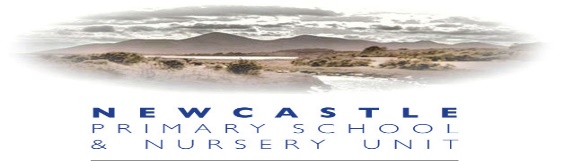 Dear Parent/Carer,May I take this opportunity to thank everyone on behalf of myself and the staff for your continued support over what has been another eventful year for NPS.  School will close for the Summer break on Wednesday 30th June at 12 noon.  This will be a non-uniform day for the pupils.School will recommence for the Autumn term on Thursday 26th, Friday 27th and Tuesday 31st August 2021 for P2-7 from 9am to 12 noon.  School will resume as normal on Wednesday 1st September for P2-7 and P1 will commence a staggered intake on Thursday 2nd September 2021.  At this point, it is envisaged that school will operate in a bubble system as we did this year. Naturally, if guidance changes, we will act accordingly and inform you as soon as possible.Due to an increase in enrolment, some staff will be moving classes and we will be welcoming Miss Hawthorne to P4.  Mr Brown will be moving to P7 and Mrs Crutchley to P6.  All other members of staff will be staying in their current roles except for myself who, from the 1st September 2021, will no longer be employed on a Wednesday.  Mrs Crutchley, as Senior Teacher, will be filling my role on this day.May I take this opportunity to wish you a healthy, restful and safe summer break and I look forward to welcoming current and new families to the NPS community in August!Kindest regards,Mrs J. McCann                                                                                                                                                                         Principal